به نام ایزد  دانا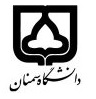 (کاربرگ طرح درس)                   تاریخ بهروز رسانی: 17/4/1398              دانشکده     برق و کامپیوتر                                                               نیمسال اول/دوم  سال تحصیلی98-97بودجهبندی درسمقطع: کارشناسی    کارشناسی ارشد□  دکتری□مقطع: کارشناسی    کارشناسی ارشد□  دکتری□مقطع: کارشناسی    کارشناسی ارشد□  دکتری□تعداد واحد: نظری 3 عملی0تعداد واحد: نظری 3 عملی0فارسی: فیلتر و سنتز مدارفارسی: فیلتر و سنتز مدارنام درسپیشنیازها: اصول الکترونیک، سیگنال ها و سیستم هاپیشنیازها: اصول الکترونیک، سیگنال ها و سیستم هاپیشنیازها: اصول الکترونیک، سیگنال ها و سیستم هاپیشنیازها: اصول الکترونیک، سیگنال ها و سیستم هاپیشنیازها: اصول الکترونیک، سیگنال ها و سیستم هاFilter and Circuit Synthesis لاتین:Filter and Circuit Synthesis لاتین:نام درسشماره تلفن اتاق: 02331533988شماره تلفن اتاق: 02331533988شماره تلفن اتاق: 02331533988شماره تلفن اتاق: 02331533988مدرس: فرزاد توکل همدانیمدرس: فرزاد توکل همدانیمدرس: فرزاد توکل همدانیمدرس: فرزاد توکل همدانیمنزلگاه اینترنتی: منزلگاه اینترنتی: منزلگاه اینترنتی: منزلگاه اینترنتی: پست الکترونیکی: پست الکترونیکی: پست الکترونیکی: پست الکترونیکی: برنامه تدریس در هفته و شماره کلاس: 4 ساعت در هفته و 2 کلاسبرنامه تدریس در هفته و شماره کلاس: 4 ساعت در هفته و 2 کلاسبرنامه تدریس در هفته و شماره کلاس: 4 ساعت در هفته و 2 کلاسبرنامه تدریس در هفته و شماره کلاس: 4 ساعت در هفته و 2 کلاسبرنامه تدریس در هفته و شماره کلاس: 4 ساعت در هفته و 2 کلاسبرنامه تدریس در هفته و شماره کلاس: 4 ساعت در هفته و 2 کلاسبرنامه تدریس در هفته و شماره کلاس: 4 ساعت در هفته و 2 کلاسبرنامه تدریس در هفته و شماره کلاس: 4 ساعت در هفته و 2 کلاساهداف درس: آشنایی با اصول و روش های پیاده سازی توابع تبدیل توسط مدار های الکتریکی فعال و غیر فعالاهداف درس: آشنایی با اصول و روش های پیاده سازی توابع تبدیل توسط مدار های الکتریکی فعال و غیر فعالاهداف درس: آشنایی با اصول و روش های پیاده سازی توابع تبدیل توسط مدار های الکتریکی فعال و غیر فعالاهداف درس: آشنایی با اصول و روش های پیاده سازی توابع تبدیل توسط مدار های الکتریکی فعال و غیر فعالاهداف درس: آشنایی با اصول و روش های پیاده سازی توابع تبدیل توسط مدار های الکتریکی فعال و غیر فعالاهداف درس: آشنایی با اصول و روش های پیاده سازی توابع تبدیل توسط مدار های الکتریکی فعال و غیر فعالاهداف درس: آشنایی با اصول و روش های پیاده سازی توابع تبدیل توسط مدار های الکتریکی فعال و غیر فعالاهداف درس: آشنایی با اصول و روش های پیاده سازی توابع تبدیل توسط مدار های الکتریکی فعال و غیر فعالامکانات آموزشی مورد نیاز: پروژکتور و نرم افزارهای             ،           و امکانات آموزشی مورد نیاز: پروژکتور و نرم افزارهای             ،           و امکانات آموزشی مورد نیاز: پروژکتور و نرم افزارهای             ،           و امکانات آموزشی مورد نیاز: پروژکتور و نرم افزارهای             ،           و امکانات آموزشی مورد نیاز: پروژکتور و نرم افزارهای             ،           و امکانات آموزشی مورد نیاز: پروژکتور و نرم افزارهای             ،           و امکانات آموزشی مورد نیاز: پروژکتور و نرم افزارهای             ،           و امکانات آموزشی مورد نیاز: پروژکتور و نرم افزارهای             ،           و امتحان پایانترمامتحان میانترمارزشیابی مستمر(کوئیز)ارزشیابی مستمر(کوئیز)فعالیتهای کلاسی و آموزشیفعالیتهای کلاسی و آموزشینحوه ارزشیابینحوه ارزشیابی60 درصد30 درصد5 درصد5 درصد5 درصد5 درصددرصد نمرهدرصد نمره1. M. E. Van Valkenburg, Introduction to Modern Network Synthesis, Wiley, 1974.2. A. Budak, Passive and Active Network, Analysis and Synthesis, Waveland Pr., 1991.3. G. C. Temes, J. W. LaPatra, Introduction to Circuit Synthesis and Design, McGraw Hill, 1977.4. R. Schaumann, M. E. Van Valkenburg, Design of Analog Filters, Oxford University Press, 2001.1. M. E. Van Valkenburg, Introduction to Modern Network Synthesis, Wiley, 1974.2. A. Budak, Passive and Active Network, Analysis and Synthesis, Waveland Pr., 1991.3. G. C. Temes, J. W. LaPatra, Introduction to Circuit Synthesis and Design, McGraw Hill, 1977.4. R. Schaumann, M. E. Van Valkenburg, Design of Analog Filters, Oxford University Press, 2001.1. M. E. Van Valkenburg, Introduction to Modern Network Synthesis, Wiley, 1974.2. A. Budak, Passive and Active Network, Analysis and Synthesis, Waveland Pr., 1991.3. G. C. Temes, J. W. LaPatra, Introduction to Circuit Synthesis and Design, McGraw Hill, 1977.4. R. Schaumann, M. E. Van Valkenburg, Design of Analog Filters, Oxford University Press, 2001.1. M. E. Van Valkenburg, Introduction to Modern Network Synthesis, Wiley, 1974.2. A. Budak, Passive and Active Network, Analysis and Synthesis, Waveland Pr., 1991.3. G. C. Temes, J. W. LaPatra, Introduction to Circuit Synthesis and Design, McGraw Hill, 1977.4. R. Schaumann, M. E. Van Valkenburg, Design of Analog Filters, Oxford University Press, 2001.1. M. E. Van Valkenburg, Introduction to Modern Network Synthesis, Wiley, 1974.2. A. Budak, Passive and Active Network, Analysis and Synthesis, Waveland Pr., 1991.3. G. C. Temes, J. W. LaPatra, Introduction to Circuit Synthesis and Design, McGraw Hill, 1977.4. R. Schaumann, M. E. Van Valkenburg, Design of Analog Filters, Oxford University Press, 2001.1. M. E. Van Valkenburg, Introduction to Modern Network Synthesis, Wiley, 1974.2. A. Budak, Passive and Active Network, Analysis and Synthesis, Waveland Pr., 1991.3. G. C. Temes, J. W. LaPatra, Introduction to Circuit Synthesis and Design, McGraw Hill, 1977.4. R. Schaumann, M. E. Van Valkenburg, Design of Analog Filters, Oxford University Press, 2001.منابع و مآخذ درسمنابع و مآخذ درستوضیحاتمبحثشماره هفته آموزشیمقدمه: مفاهیم کلی ریاضی و مداری، بلوک های سازنده مدار1چند جمله ای های هرویتز و توابع حقیقی مثبت 2DP، پیاده سازی مدار به کمک RLC  وRL ،RC) مدار ها: DPمعرفی و خواص توابع نقطه تحریک ( 3طراحی و پیاده سازی مدار به کمک تابع تبدیل: مدار های نردبانی، لتیس و دارلینگتون 4مسئله تقریب: تقریب دامنه و تأخیر (یکنواخت و غیر یکنواخت)5RLCروش برون برای ترکیب شبکه های6RLCروش باتل دافین برای ترکیب شبکه های7دو قطبی ها: معرفی، شرایط قابل ساخت بودن و سنتز دو قطبی ها8تکنیک جابجا کردن صفر9فیلتر های کلاسیک با دامنه یکنواخت: باترورث، چبی شف، چبی شف معکوس و بیضوی10فیلتر کلاسیک با تأخیر یکنواخت: بسل11طراز سازی و واقعی سازی: امپدانسی و فرکانسی12طراحی یک فیلتر غیر فعال میان گذر 13یک دهانه و دو دهانه RC طراحی و سنتز فیلتر های فعال: روش مستقیم و غیر مستقیم، مدار های14طراحی یک فیلتر با سه تقویت کننده عملیاتی15در تحلیل مسائل فیلتر و سنتز مدار ADSو  CST ،HFSSبررسی نرم افزار 16